5. 10.  Zeměpis 9. tř. EU member states and members of eurozone. Revision . worksheet.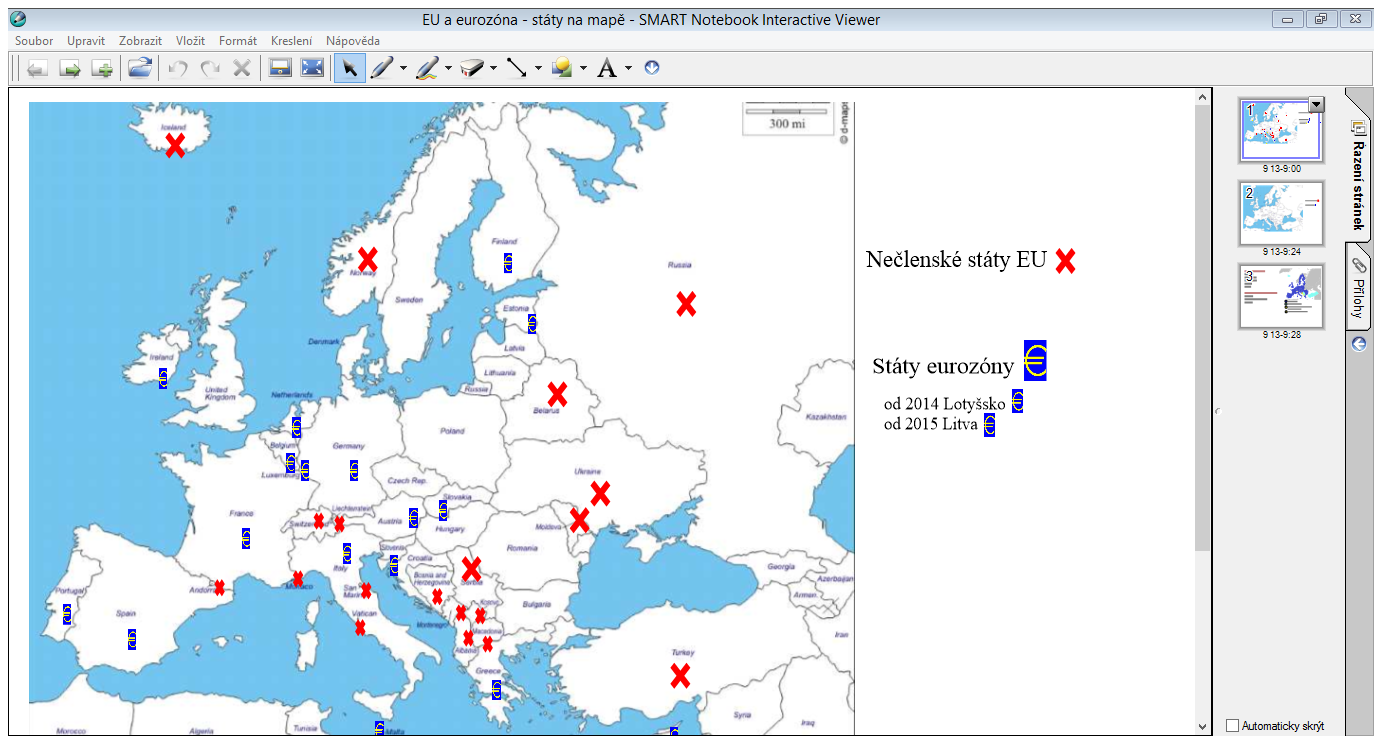 Pracovní list na opakování1 Colour in the EU flag.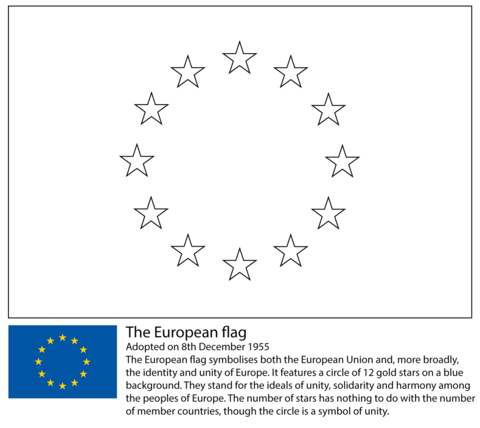 2 Answer these questions:What is the name of EU anthem and who is its author? In which picture is he?      …………………………………………………………………..………………………………A    B    C   D   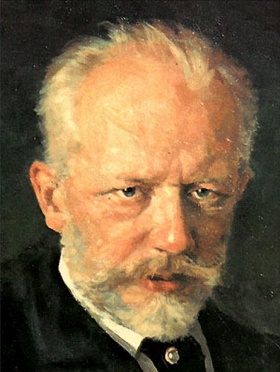 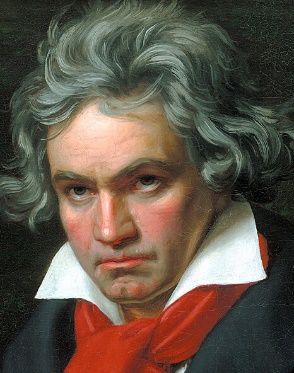 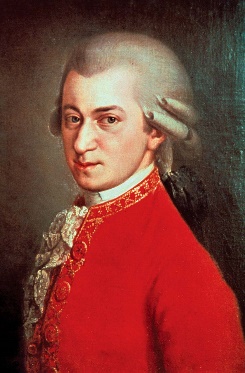 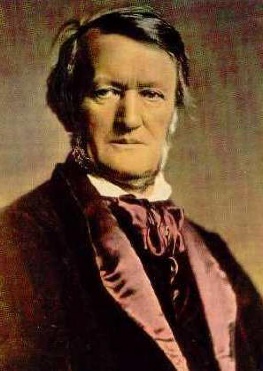 How many members does the EU have?      …………………………………………………………………………..………………………The motto of the EU first came into use in 2000. Can you write it?       ………………………………………………………………………………………………….3 Fill in the cities /towns – seats of the EU institutionsthe European Parliament - ………………………………………….            Strasbourg, Brusselsthe European Council - ……………………………………………..             Brusselsthe Council of the European Union - ………………………………                   “the European Commission -  ……………………………………….                 “the Court of Justice of the European Union - …………………….              Luxembourgthe European Central Bank - ……………………………………….              Frankfurtthe Court of Auditors - …………………………………………..             LuxembourgNon-EU member stateseurozone (euro area) member statesEurozone participation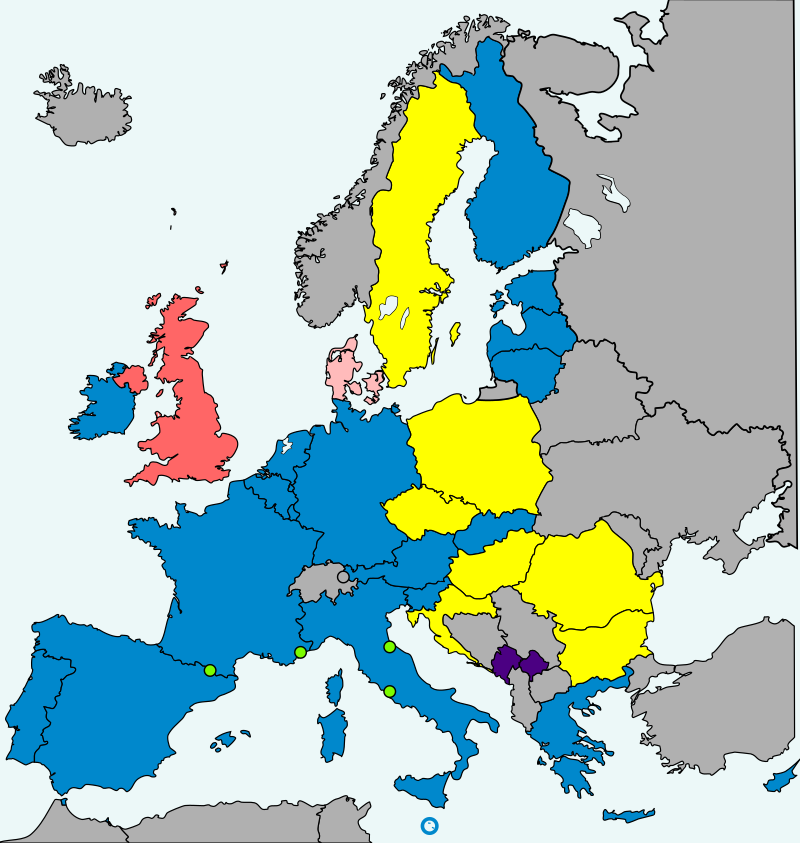 European Union (EU) member states  19 in the eurozone.  7 not in ERM II, but obliged to join the eurozone on meeting convergence criteria (Bulgaria, Croatia, Czech Republic, Hungary, Poland, Romania, and Sweden).  1 in ERM II, with an opt-out (Denmark).  1 not in ERM II with an opt-out (United Kingdom).Non-EU member states  4 using the euro with a monetary agreement (Andorra, Monaco, San Marino, and Vatican City).  2 using the euro unilaterally (Kosovo[a] and Montenegro).Facts of Europe, EU member states, our country                                                        Europe                            European Union                Your countryNumber of countries/name         28                                  47 (incl. Kosovo)               Czech RepublicArea                                          10, 180, 000 km2                   4, 475,757 km2                   78, 866 km2                                                                                                             Population                                 742,250,955                            513,481,691                      10, 649, 800Density                                        117/km2                                    73/ km2                             134/km2                        HDI                                                 0,845                                        0,899                                0,888HDI = Human Development IndexYou can find more information on: europa.eu